ПрЕСС-РЕЛИЗ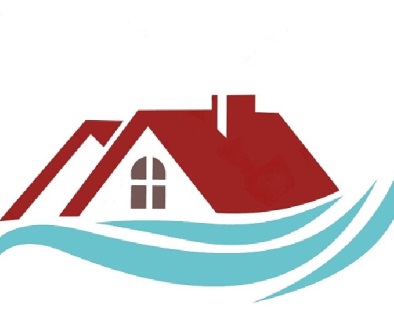 Завершен КАПИТАЛЬНЫЙ РЕМОНТ  крыши в МНОГОКВАРТИРНом ЖИЛом ДОМе6 мая 2019 года завершены и приняты работы по капитальному ремонту общего имущества многоквартирного дома, расположенного по адресу:          с. Агинское, ул. Спортивная, 8, проведенных в рамках реализации региональной программы капитального ремонта общего имущества в многоквартирных домах, расположенных на территории Красноярского края, утвержденной постановлением Правительства Красноярского края от 27.12.2013 №709-п, в соответствии с краткосрочным планом капитального ремонта на 2017-2019 годы. Все запланированные работы были выполнены.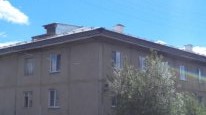 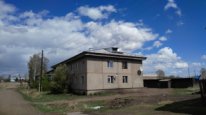 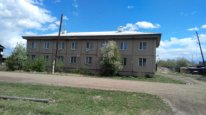 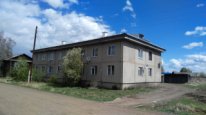 